АНАПА,  БАЗ ОТДЫХА «КАЛИНА КРАСНАЯ»      Лето 2023                                                                                                                База  отдыха «Калина Красная» находится в курортном поселке Джемете города-курорта Анапа. Отдых в Джемете – воплощение мечты о золотых пляжах и чистом море. Джемете – ближайший к Анапе курортный поселок, граничащий с городом и расположенный в 5-ти км к северу от его центра. Пять минут на маршрутке, и Вы в центре города, где к Вашим услугам вся необходимая инфраструктура, торговые центры и т. д. Местный климат оказывает общее оздоравливающее воздействие на организм благодаря морскому йоду, солям и обилию солнца. Из развлечений здесь имеются: новый аквапарк; большой выбор водных аттракционов; возможности для активного отдыха – виндсерфинг, квадроциклы; огромный выбор экскурсий по Черноморскому побережью. Территория базы отдыха утопает в зелени деревьев, много цветов. Рядом расположены кафе, бары, магазины, но несмотря на это - место тихое, спокойное и подходит для семейного и молодежного отдыха. В комнате  отдыха базы «Калина Красная»: ТВ, возможны просмотры видеофильмов. Для  любителей настольных игр – бильярд, теннис. База отдыха расположена в первой курортной зоне напротив аквапарка «Тики-Так» - крупнейшего аквапарка в Анапе. Авто- и ж/д вокзал расположены в 8 минутах езды.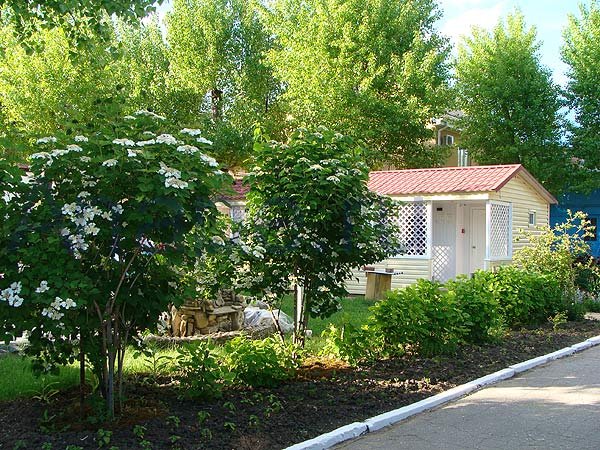 Размещение:   «Эконом» 2-х местные номера - Домики с удобствами на  территории (кровати, тумбочки, шкаф для  одежды, доп. место-кресло - кровать). Холодильник,  стол и стулья на веранде на 2 номера. ТВ общий.«Стандарт» 2-х местные номера  в корпусе  с  удобствами (WC, душ,  ТВ, холодильник,  кровати,  тумбочки, журнальный стол с  полками, доп. место-кресло - кровать). общий.Пляж:  5- мин -  песчаный.Питание:  на территории базы отдыха есть кафе  с 3-х разовым питанием.Дети: до 12 лет скидка на проезд – 200 руб.Стоимость тура на 1 человека (7 ночей )В стоимость входит:  проезд на  автобусе, проживание в номерах выбранной категории, сопровождение, страховка от несчастного случая. Курортный сбор за доп. плату.Выезд из Белгорода  еженедельно по пятницам.Хочешь классно отдохнуть – отправляйся с нами в путь!!!!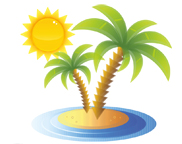 ООО  «Турцентр-ЭКСПО»                                        г. Белгород, ул. Щорса, 64 а,  III этаж                                                                                                            Остановка ТРЦ «Сити Молл Белгородский»     www.turcentr31.ru      т./ф: (4722) 28-90-40;  тел: (4722) 28-90-45;    +7-951-769-21-41РазмещениеЗаездыЭКОНОМ2-х мест. Домики с удоб. в корпусеЭКОНОМ2-х мест. Домики с удоб. в корпусеЭКОНОМ2-х мест. Домики с удоб. в корпусеСТАНДАРТ2-х мест. Домики с удоб. и 2-х, 3-х мест. номера в корпусе с удоб.СТАНДАРТ2-х мест. Домики с удоб. и 2-х, 3-х мест. номера в корпусе с удоб.СТАНДАРТ2-х мест. Домики с удоб. и 2-х, 3-х мест. номера в корпусе с удоб.РазмещениеЗаездыОсновное местоДоп. местовзрослыеи дети дети до 5 лет на одном месте с род.Основное местоДоп. местовзрослыеи детидети до 5 лет на одном месте с род.02.06.-11.06.73507150695099508950825009.06.-18.06.895081507650113509850895016.06.-25.06.9300830078501155010000915023.06.-02.07.10550935088001325011350995030.06.-09.07.109509650895013750116501035007.07.-16.07.111509650895013950119501065014.07.-23.07.113509650895014150119501065021.07.-30.07.113509650895014150119501065028.07.-06.08.113509650895014150119501065004.08.-13.08.113509650895014150119501065011.08.-20.08.113509650895014150119501065018.08.-27.08.111509650895013950119501065025.08.-03.09.109509450880013750116501035001.09.-10.09.10150915083001195010250985008.09.-17.09.965087508100114509950935015.09.-24.09.735071506950995089508250